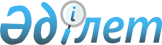 О внесении изменений в постановление акимата Тайыншинского района от 24 ноября 2015 года № 491 "Об определении целевых групп и установлении дополнительного перечня лиц, относящихся к целевым группам, проживающих на территории Тайыншинского района Северо-Казахстанской области на 2016 год"
					
			Утративший силу
			
			
		
					Постановление акимата Тайыншинского района Северо-Казахстанской области от 2 февраля 2016 года № 28. Зарегистрировано Департаментом юстиции Северо-Казахстанской области 16 февраля 2016 года № 3630. Утратило силу постановлением акимата Тайыншинского района Северо-Казахстанской области от 11 июля 2016 года N 285      Сноска. Утратило силу постановлением акимата Тайыншинского района Северо-Казахстанской области от 11.07.2016 N 285 (вводится в действие со дня подписания).

      В соответствии со статьей 21 Закона Республики Казахстан от 24 марта 1998 года "О нормативных правовых актах", акимат Тайыншинского района Северо-Казахстанской области ПОСТАНОВЛЯЕТ:

      1. Внести изменения в постановление акимата Тайыншинского района от 24 ноября 2015 года № 491 "Об определении целевых групп и установлении дополнительного перечня лиц, относящихся к целевым группам, проживающих на территории Тайыншинского района Северо-Казахстанской области на 2016 год" (зарегистрировано в Реестре государственной регистрации нормативных правовых актов под № 3505 от 18 декабря 2015 года, опубликовано в газетах "Тайынша таңы" от 25 декабря 2015 года, "Тайыншинские вести" от 25 декабря 2015 года) следующего содержания: 

       подпункты 2), 3) пункта 1 указанного постановления изложить в новой редакции:

      "2) молодежь в возрасте до двадцати девяти лет; 

      3) воспитанники детских домов, дети-сироты и дети, оставшиеся без попечения родителей, в возрасте до двадцати девяти лет;"; 

       подпункт 1) пункта 2 исключить. 

      2. Настоящее постановление вводится в действие со дня его первого официального опубликования и распространяется на правоотношения, возникшие с 1 января 2016 года.


					© 2012. РГП на ПХВ «Институт законодательства и правовой информации Республики Казахстан» Министерства юстиции Республики Казахстан
				
      Аким Тайыншинского района
Северо-Казахстанской области

Е. Иманслям
